Mid-Solutions Unit ReviewTypes of Matter ReviewQuestions: Which formula represents a mixture?C6H12O6(l)C6H12O6(s)LiCl(aq)LiCl(s)A dilute, aqueous potassium nitrate solution is best classified as aHomogenous compoundHomogeneous mixtureHeterogeneous compoundHeterogeneous mixtureWhich must be a mixture of substancesSolid			b. Liquid			c. Solution			d. GasSeparation TechniquesQuestions:A mixture of crystals of salt and sugar is added to water and stirred until all solids have dissolved. Which statement best describes the resulting mixture?The mixture is homogeneous and can be separated by filtration.The mixture is homogeneous and cannot be separated by filtration.The mixture is heterogeneous and can be separated by filtration.The mixture is heterogeneous and cannot be separated by filtration.When a mixture of water, sand, and salt is filtered, what passes through the filter paper?Water onlyWater and sand onlyWater and salt onlyWater, sand, and saltWhen sample X is passed through a filter paper a white residue, Y, remains on the paper and a clear liquid, Z, passes through. When liquid Z is vaporized, another white residue remains. Sample X is best classified asAn elementA compoundA heterogeneous mixtureA homogeneous mixtureFactors That Affect SolubilityNote: nature or solute and solvent, temperature, and pressure, affect how MUCH of something can be dissolved and surface area and stirring affects how FAST something dissolvesQuestions: Under which conditions of temperature and pressure is a gas most soluble in water?High temperature and low pressureHigh temperature and high pressureLow temperature and low pressureLow temperature and high pressureThe solubility of KCl(s) in water depends on the Pressure of the solutionRate of stirringSize of the KCl sampleTemperature of the waterAt room temperature, the solubility of which solute on water would be most affected by a change in pressure?MethanolSugarCarbon dioxideSodium nitrateTable F: Solubility Guidelines for Aqueous SolutionsCompounds containing alkali metal cations or the ammonium ion (NH4+) are solubleCompounds containing nitrate (NO3-), chlorate (ClO3-), and acetate (C2H3O2 - ) anions are soluble.Chlorides, bromides, and iodides are soluble except those containing Ag+, Pb2+, or Hg2 2+ Sulfates are soluble except those containing Hg22+, Pb2+, Sr2+, Ca2 +, or Ba2+ Hydroxides (OH) are insoluble except compounds of the alkali metals, Ca2+, Sr2+, and Ba2+ Compounds containing PO4 3-, S2-, CO3 2-, SO3 2- ions are insoluble except those that also contain alkali metals or NH4 +Compounds that are ________________________ (can dissolve) are also __________________________ meaning they can conduct electricityCompounds that are ________________________ (cannot dissolve) are also _______________________ meaning they cannot conduct electricityQuestions: 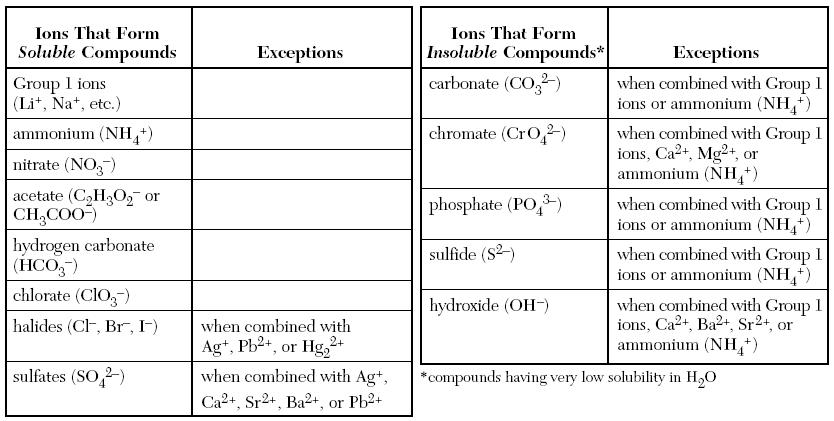 When PbI2(s) is added to Na2CO3(aq), a white precipitate is formed. According to Reference Table F, the white precipitate most likely isKNO3PbCO3NaINa2CO3Which precipitate does the reaction Ba(NO3)2(aq) + Na2SO4(aq)  2 NaNO3(aq) + BaSO4(s), form?NitrogenBarium sulfateBarium nitrateSoluble saltBased on Reference Table F, which of these saturated solutions has the lowest concentration of dissolved ions?NaCl(aq)MgCl2(aq)NiCl2(aq)AgCl(aq)Table G: Solubility Curves at Standard PressureTable G is a graph that shows the solubility of numerous solutes and their ability to dissolve in 100 g of H2O1 g H2O = 1 mL H2OEach curve represents the greatest amount of solute that can dissolve at the given temperature which is known as _________________________Measurements below the curve are known as ______________________ because more solute can be dissolved.Measurements on the curve are known as ______________________ because no more solute can be dissolved at the given conditions and still be a stable solution.Measurements above the curve are known as ______________________ because an unstable solution as formed, and the excess solute will crystallize or precipitate out of solution Since the graph is based on 100 g of water, if the question asks about 200 g of water, you must ___________________ your answer. Since the graph is based on 100 g of water, if the question asks about 50 g of water, you must ____________________ your answer. The amount of substance that precipitates out of solution can be measured by taking data from both temperatures and calculating the difference. Questions: Based on the graph, how much KNO3 can dissolve in 100g of H2O at 20°C? ________________Based on the graph, how much KNO3 can dissolve in 50g of H2O at 60°C? ________________Based on the graph, how much KCl can dissolve in 200g of H2O at 90°C? ________________In 100g of H2O, how many grams of NH4Cl will precipitate out of solution if the temperature decreases from 80°C to 50°C? ________________72g of NH4Cl at 90°C represents what type of solution? _____________________________10g of NH3 at 70°C represents what type of solution? _____________________________90g of HCl at 50°C represents what type of solution? _____________________________Based on Reference Table G, what is the maximum number of grams of KCl(s) that will dissolve in 200 grams of water at 50°C to produce a saturated solution?38 g			b. 42 g			c. 58 g			d. 84 gHow many grams of KCl must be dissolved in 200 grams of water to make a saturated solution at 60 ºC?30 g			b. 45 g			c. 56 g			d. 90 gWhich is a saturated solution?40 g NH4Cl in 100 g water at 50 ºC2 g SO2 in 100 g water at 10 ºC52 g KCl in 100 g water at 80 ºC120 g KI in 100 g water at 20 ºC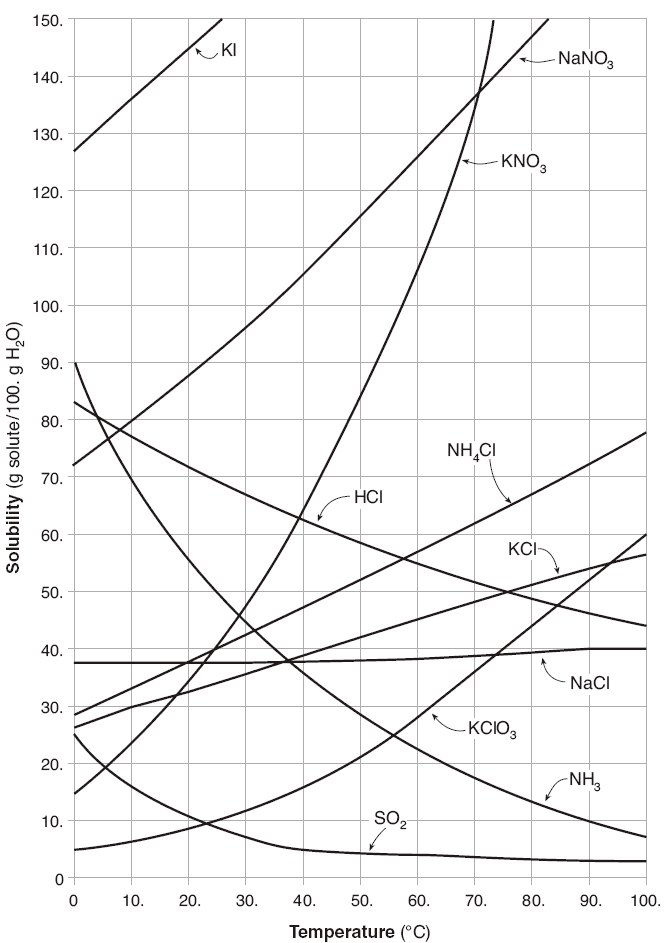 TechniqueSeparates(What does it separate?)Based onPropertyEvaporationseparatesbased onFiltrationseparatesbased onDistillationseparatesbased onChromatographyseparatesbased onFactors That Affect SolubilityEffect on GasesEffect on Solids/LiquidsIncrease TemperatureDecrease TemperatureIncrease PressureDecrease PressureIncrease Surface AreaDecrease Surface AreaIncrease Agitation/StirringDecrease Agitation/StirringIncrease Particle SizeDecrease Particle SizeNature of Solvent (does the dissolving)Nature of Solute (what gets dissolved)IonicdissolvesPolardissolvesNon-polardissolves